 ROSE: Renforcement des Organisation de la Société Civile Émergente en TunisieTermes de référencesChargé.e.s de ProjetLe projet « Renforcement des Organisation de la Société Civile Émergente en Tunisie » est une action de cinq ans financés par l’Union Européenne, dirigée par un consortium formé par Oxfam, Avocats Sans Frontières (ASF), le Forum Tunisien pour les Droits Économiques et Sociaux (FTDES) (les codemandeurs), et Jamaity (en sa qualité d'associé). L'action a comme objectif général contribuer à la consolidation de l'État de droit et du développement en Tunisie, à travers un objectif spécifique qui vise à atteindre une société civile (SC) autonomisée dans toute sa diversité, et qui renforce son rôle d'acteur de changement influent. L’action focalise sur quatre piliers : renforcement des capacités et, des mécanismes de financement différenciés, le renforcement du rôle d’influence des OSC sur les politiques publiques, ainsi que la contribution à un environnement favorable et durable pour la société civile.L’équipe Rose recherche : Chargé.e.s de ProjetOxfam gère l'ensemble des recrutements pour ce projet et en assure la totalité du processus ; allant de la publication des annonces jusqu’à l’intégration des nouveaux collaborateurs dans leur poste. Pour certains postes, la contractualisation sera assurée par l'une des organisations membres du consortium du projet. Dans ce cas, l'organisation contractante est mentionnée dans les détails de l’offre d’emploi.Trois (3) Chargé(e)s de projet1 dans une des régions du Nord-Ouest ; 1 dans une des régions du Centre ; 1 dans une des régions du Sud Plein tempsConditions du posteObjectifs du poste :Sous la supervision directe du/de la coordinateur·ice des accélérateurs, les chargé(e)s de projet (CP) seront le premier point de contact avec les associations soutenues par ROSE à travers les différents types d’appui dans les différentes régions. Ils seront chargé·e·s de soutenir une mise en œuvre effective saine, conforme et réussie des activités du projet ROSE. Ils seront principalement chargé·e·s de l’accompagnement des bénéficiaires du projet dans la mise en œuvre de leurs initiatives dès la phase de planification jusqu’au suivi et évaluation. Les chargé·e·s de projet sélectionné·e·s seront aussi demandé·e· de de contribuer à l’identification des opportunités et besoins en renforcement de capacité, inluence et plaidoyer pour les partenaires et les organisations et mouvements de la société civile au sens large dans la région concernée. À cette fin, les chargé(e)s de projet travailleront en étroite collaboration avec les chargé·e·s de gestion des subventions, le/la chargé·e· MEAL, l’équipe de renforcement des capacités et l’équipe d’influence.Principales tâches et responsabilités du poste : Gestion des subventions en cascade & appui au renforcement des capacités (70%)Créer et maintenir des réseaux avec des acteurs de la société civile avec l’équipe dans les accélérateurs régionaux, avec un focus sur les groupes cibles et thématiques priorisés (droits des femmes/genre ; développement environnemental et justice climatique ; groupes vulnérables et minoritaires ; jeunes ; ancrage régional) Participer dans le stade de pré-sélection des partenaires, en se focalisant sur la pertinence et la cohérence des appels ainsi des projets en rapport avec les besoins stratégiques du contexte spécifique des régions.Responsable du suivi des projets financés, notamment à travers un suivi rapproché des activités dans la mesure possible ainsi que l’évaluation des rapports narratifs et financiers et leur conformité aux exigences du/des bailleur/s de fonds et au système de fonctionnement d’Oxfam. Collaborer avec les responsables financiers pour assurer la cohérence entre les rapports narratifs et financiers.Organiser et effectuer des visites de terrain afin d’identifier les partenaires avec fort potentiel d’accompagnement et créer des partenariats solides en mettant en place des mécanismes de redevabilité envers le public cible. Rédiger et/ou contribuer à des rapport ou/et autre outils de suivi de l’implémentation des projets, leurs progrès, réalisations et défis afin de coordonner avec le/la coordination des accélérateurs une analyse de risques optimisant l’atteinte des résultats attendus, en étroite collaboration avec le/la charge/e MEAL. Contribuer à l’identification des besoins de renforcement de capacités et d’accompagnement prioritaires des associations et participer, au besoin, dans le renforcement de capacité et l’accompagnement selon les compétences individuelles/besoins spécifiques. En étroite collaboration avec le/la chargé·e· MEAL et le/la Coordinat·eur·rice des accélérateurs, contribuer au suivi du progrès des indicateurs du projet (ROSE), soutenir les partenaires dans le développement d’indicateurs répondant à leurs agendas stratégiques, promouvoir des méthodes de suivi valorisantes, identifier des résultats à documenter, encourager la redevabilité envers les groupes cibles (et des thématiques communes pour des éventuels échanges et apprentissages. Sous la supervision du/de la Coordinat·eur·rice de l’accélérateur et en collaboration avec les partenaires relais dans les régions, organiser des sessions d’information autour de ROSE pour tenir les acteurs de la société civile informés des opportunités de ROSE et pour échanger sur les priorités contextuelles.Soutenir l’activité de stages des jeunes dans des associationsSoutenir et aider à assurer l’intégration du genre et de l’inclusion sociale dans les activités du programme et leur mise en œuvre : identifier les domaines de besoins, suggérer des solutions, et soutenir et contribuer à leur amélioration.En collaboration avec l’assistant administratif·ve, assurer l’archivage (numérique et physique) des rapports narratifs et d’autres documents des activités du projetInfluencing, Communication, Apprentissage (20%)Contribuer à identifier des opportunités de réseautage, renforcement des alliances, apprentissage collectif et/ou des résultats intéressants pour communiquer, entre autres, sur le rôle important de la société civile tunisienne avec le public.  En collaboration avec le responsable MEAL, aider l’équipe et les partenaires à extraire les leçons critiques apprises. En étroite collaboration avec le.la chargé.e Media et communication identifier les histoires de succès, expériences et activités qui renforcent la visibilité des actions financées et du projet.Contribuer au travail d’analyse de contexte et des acteurs notamment en assurant le cheminement des informations entre les niveaux local et national.Fournir un soutien technique dans l’organisation des activités qui ont lieu dans la région concernée (sur l’apprentissage, l’influence ou autre). Gestion de projet – 10%Contribution à la planification et au monitoring du cycle d’octroi des fonds ainsi qu’au rapports annuels au bailleurContribuer aux réflexions autour du développement de la stratégie du projet.Contribuer à l’élaboration des plannings annuels ainsi que des rapports narratifs du projet soumis aux bailleurs de fonds.Collaborer avec toute l’équipe du projet et encourager la création de synergie entre les différentes unités.Contribuer à la gestion opérationnelle : assurer l’organisation des visites de terrain, la planification des interventions dans les régions, contribuer à l'identification des besoins logistique des accélérateurs et à l’élaboration des plans d’achats, etc...Valeurs organisationnelles :Égalité : nous croyons que chacun a le droit d’être traité équitablement et d’avoir les mêmes droits et opportunités. Autonomisation : nous reconnaissons et cherchons à étendre le pouvoir des gens au cours de leur vie et des décisions qui les concernent. Solidarité : nous unissons nos mains, soutenons et collaborons au-delà des frontières pour œuvrer pour un monde juste et durable. Inclusivité : Nous accueillons la diversité et la différence et apprécions les perspectives et les contributions de toutes les personnes et communautés dans leur lutte contre la pauvreté et l’injustice. Responsabilité : Nous assumons la responsabilité de notre action et de notre inaction et nous nous tenons responsables envers les personnes avec lesquelles nous travaillons et pour lesquelles nous travaillons.Courage : Nous disons la vérité au pouvoir et agissons avec conviction sur la justice de nos causes. Compétences techniques, expérience et connaissancesUn diplôme universitaire dans une filière pertinente au développement et touche aux domaines d’intervention d’Oxfam en Tunisie.Expérience professionnelle d’au moins 3 ans dans un poste similaire. Une expérience prouvée de travail avec des organisations de la société civile tunisienne et/ou la coopération internationale en Tunisie, idéalement avec des réseaux (extensive) avec des dynamiques associatives dans la région.Connaissance et compréhension de l'approche du développement fondée sur les droits.  Expérience dans la gestion de projets financés par des bailleurs de fonds multilatéraux, notamment et par exemple l’Union européenne. Une solide connaissance du contexte de la société civile ainsi que des thématiques et groupes cibles prioritisés par le projet surtout dans les régions, idéalement avec des réseaux (extensive) avec des dynamiques associatives Expérience en matière de renforcement des capacités organisationnelles, formation, et/ou coaching.Connaissance solide en matière du genre et des droits humains.Très bonnes capacités rédactionnelles et de synthèse.Disponibilité et flexibilité pour voyager fréquemment dans les régions, avec la possibilité de passer des nuits en dehors de Tunis. Engagement envers les valeurs, les méthodes de travail et les objectifs du consortium en matière d'égalité des sexes, d'adhésion au principe de diversité et d'approche des besoins des plus marginalisés dans toutes ses activités. Engagement envers les valeurs et les méthodes de travail d'Oxfam et de ses partenaires et envers les objectifs de promotion de l'égalité des sexes et de la diversité et les intérêts des personnes marginalisées dans tous les aspects de ses actions.  Excellente maitrise des langues Arabe et Française à l’oral et à l’écrit ; La maitrise de la langue Anglaise à l’oral et à l’écrit est un atout important.Bonne maitrise des outils informatique (Office MS minimum).Excellentes compétences interpersonnelles, de communication et de travail dans un environnement multidisciplinaire et multiculturel.Faire preuve d’esprit d’initiative et de réelles capacités d’écoute et d’adaptation, de rigueur, d’organisation et d’autonomie.Capacité à gérer plusieurs priorités et à travailler sous pression et avec des délais serrés.Qualités clés :Sensibilité aux différences culturelles et aux questions de genre, ainsi que volonté de promouvoir l’égalité des chances.Capacité à faire preuve d’ouverture et volonté d’en savoir davantage sur l’application de l’intégration transversale du genre, des droits des femmes et de la diversité dans tous les aspects du travail de développement.Energie, créativité, endurance et flexibilité. Aptitude à apprendre rapidement et à partager le savoir avec les partenaires et les collègues. Engagement à respecter les politiques d’Oxfam en matière de prévention du harcèlement, de l’exploitation et des abus sexuels afin de veiller, dans la mesure du possible, à la sécurité de toutes celles et ceux qui entrent en contact avec Oxfam. Procédure de candidature :Si vous êtes intéressé-e et pensez remplir les conditions exigées pour ce poste, prière d’envoyer votre candidature (lettre de motivation & Curriculum vitae) par écrit et en mentionnant le titre « Chargé·e de projet » à : https://jobs.oxfamnovib.nl/job-invite/12031/ au plus tard le 04 Juillet 2022. Prière de noter que seuls les candidat-es retenu-es seront contacté-es.Oxfam est une organisation qui applique le principe de l’égalité des chancesOxfam ne facture aucun frais à aucune étape du processus de recrutement (candidature, entretient, contractualisation).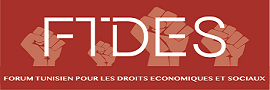 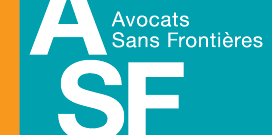 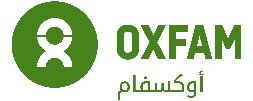 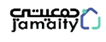 GradeContrat avec Avocats Sans Frontières - Défini selon l'ASFType de ContratPlein Temps ; 40 hrs/semaineEmplacementLes trois chargé·e·s projets seront respectivement installé·e·s dans les trois régions Nord-Ouest, Centre et Sud. L’exercice quotidien des tâches nécessite beaucoup de mobilité sur le territoire tunisien, à savoir des déplacements réguliers et fréquents dans les régions ainsi qu’à Tunis. Nous recherchons donc des profiles suivants: (1) installé·e·s au Nord/Nord-Ouest, avec des déplacements réguliers dans les régions et à Tunis; (2) installé·e·s au Centre, avec des déplacements réguliers dans les régions et à Tunis;(3) installé·e·s au Sud, avec des déplacements réguliers dans les régions et à Tunis;Nous encourageons vivement des candidatures des régions. La possibilité d’être basé partiellement à Tunis peut être être convenue , selon les circonstances. Conditions SalarialesSelon les conditions contractuelles et la grille salariales d’Avocats sans Frontières Date de commencementLe plutôt possibleSupérieure Hiérarchique ROSE Coordinateur des Accélérateurs/Qualité de Program Gestion matricielle  Unité de gestion du programme ROSEPoint focal gestion RH Avocats sans Frontières